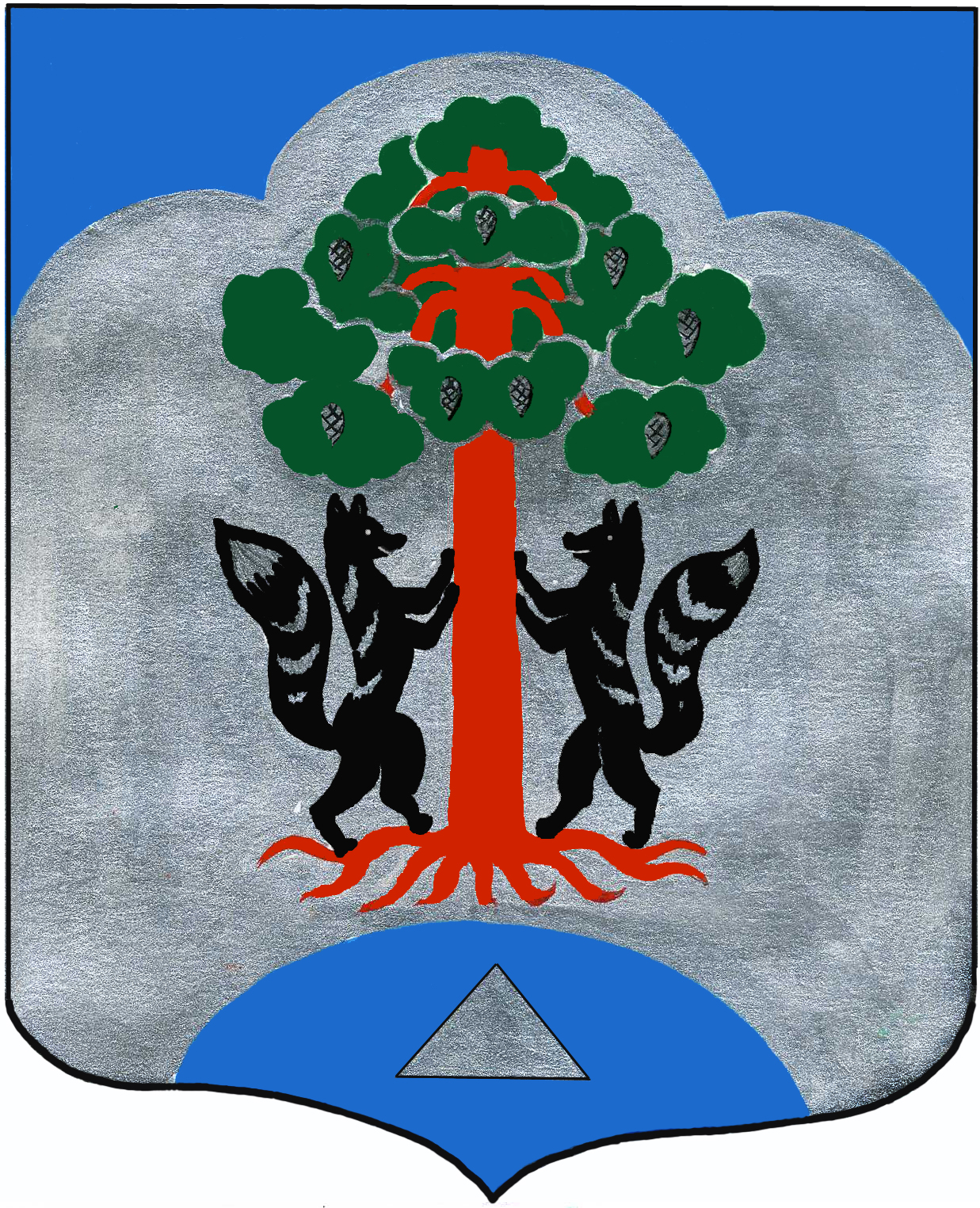 СОВЕТ ДЕПУТАТОВМО  Сосновское сельское поселениеМО Приозерский  муниципальный районЛенинградской областиРЕШЕНИЕОт 21 июля 2022 года                                                                                                            № 137                                                                                                                                                                     В соответствии с Федеральным законом от 21.12.2001г. №178-ФЗ «О приватизации государственного и муниципального имущества», Федеральным Законом от 22.07.2008г. №159-ФЗ «Об особенностях отчуждения недвижимого имущества, находящегося в государственной собственности субъектов Российской Федерации или в муниципальной собственности и арендуемого субъектами малого и среднего предпринимательства, и о внесении изменений в отдельные законодательные акты Российской Федерации», Федеральным законом от 06.10.2003г. №131-ФЗ «Об общих принципах организации местного самоуправления в Российской Федерации», руководствуясь Уставом муниципального образования Сосновское сельское поселение муниципального образования Приозерский муниципальный район Ленинградской области Совет депутатов РЕШИЛ:1. Внести изменения в план приватизации муниципального имущества муниципального образования Сосновское сельское поселение муниципального образования Приозерский муниципальный район Ленинградской области на 2022 год и плановый период 2023 – 2024 годов согласно приложению к настоящему решению.2. Начальнику сектора по управлению муниципальным имуществом администрации обеспечить в установленном порядке реализацию Прогнозного плана приватизации муниципального имущества муниципального образования Сосновское сельское поселение муниципального образования Приозерский муниципальный район Ленинградской области на 2022 год и плановый период 2023 – 2024 годов. 3. Настоящее решение подлежит опубликованию в средствах массовой информации и размещению на официальном сайте муниципального образования Сосновское сельское поселение муниципального образования Приозерский муниципальный район Ленинградской области  в сети Интернет и распространяется на правоотношения, возникшие с 01 января 2022 года.4. Контроль над исполнением настоящего решения возложить на главу администрации МО Сосновское сельское поселение МО Приозерский муниципальный район Ленинградской области. Глава муниципального образованияСосновское сельское поселение                                                                                           Д.В. КалинИсп. Тикстинский К.Б.  тел.: 61-402Разослано: дело-2,  прокуратура-1, СД - 1., адм - 1	                   				              УТВЕРЖДЕНОрешением Совета депутатовМО Сосновское сельское поселение МО Приозерский муниципальный районЛенинградской областиот 21.07.2022г. № 137Прогнозируемый план приватизации муниципального имущества муниципального образования Сосновское сельское поселение на 2022 год Об внесении изменении в план приватизации муниципального имущества муниципального образования Сосновское сельское поселение муниципального образования Приозерский муниципальный район Ленинградской области на 2022 год и плановый период 2023 – 2024 годов№п/пНаименование объекта, адрес местонахождения, характеристика объектаПланируемая стоимость объектов(руб.)Планируемая стоимость объектов(руб.)№п/пНаименование объекта, адрес местонахождения, характеристика объектаЗдание Земельный участок1Здание на земельном участке д. Кривкоул.Урожайная д.22200 000,00500 000,002Комплекс зданий канализационных очистных сооружений, расположенных по адресу: Сосново, ул. Речная, д. 313 835 000,003Многоквартирный жилой дом по адресу: Сосново, ул. Ленинградская д. 26400 0004Многоквартирный жилой дом по адресу д.Снегиревка ул. Центральная д. 3400 0005Многоквартирный жилой дом по адресу: Сосново, ул. Октябрьская д. 11500 0006Земельный участок (к зданию  котельной) общей площадью 1000 кв.м., расположенный по адресу: д. Снегиревка, ул. Школьная, д.3. 1 500 000ИТОГО5 335 000,002 000 000,00